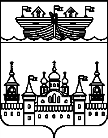 ПОСЕЛКОВЫЙ  СОВЕТ  Р.П. ВОСКРЕСЕНСКОЕВОСКРЕСЕНСКОГО МУНИЦИПАЛЬНОГО РАЙОНАНИЖЕГОРОДСКОЙ ОБЛАСТИРЕШЕНИЕ23 октября  2020 года	№ 42О назначении на должность главы администрации р.п. Воскресенское  Воскресенского муниципального района Нижегородской области, назначаемого по контрактуВ соответствии с Федеральным законом от 6 октября 2003 года № 131-ФЗ «Об общих принципах организации местного самоуправления в Российской Федерации», Уставом р.п. Воскресенское, решением поселкового Совета р.п. Воскресенское от 22 сентября 2015 года № 22 «Об утверждении Положения о порядке и условиях проведения конкурса на замещение вакантной должности главы администрации р.п. Воскресенское Воскресенского муниципального района Нижегородской области и условий контракта», Регламентом поселкового Совета, результатами тайного голосования депутатов поселкового Совета р.п. Воскресенское  Воскресенского муниципального района,  поселковый Совет решил :1.Утвердить протокол № 1 и № 2 от 23.10.2020 г. заседания счетной комиссии по выборам главы администрации р.п. Воскресенское  Воскресенского муниципального района.2. Назначить на должность главы администрации р.п. Воскресенское Воскресенского муниципального района Нижегородской области Гурылева Алексея Владимировича.3.Главе местного самоуправления р.п. Воскресенское Воскресенского муниципального района Шадрунову С.Н. заключить контракт с главой администрации р.п. Воскресенское Воскресенского муниципального района Нижегородской области Гурылевым А.В. в течение 3 дней со дня  принятия настоящего решения.4. Установить главе администрации р.п. Воскресенское должностной оклад  в сумме 14723 рублей, премия 25% , за выслугу лет 30%, доплата  за особые условия  труда 140%, доплата за классный чин.5. Настоящее решение вступает в силу с момента его принятия.Глава местного самоуправления 					С.Н.ШадруновПРОТОКОЛ № 1организационного заседания счетной комиссии по выборам председателя счетной комиссииот 23 октября 2020 года “___” часов “___” минутПрисутствовали:1.2.3.Слушали: О выборах председателя счетной комиссииВыступил:___________________________с предложением избрать на должность председателя счетной комиссии_____________________________________ -депутата по избирательному округу № ___Голосовали:За______,Против________,Воздержались_____________.Решили: избрать председателем счетной комиссии______________________________________-депутата по избирательному округу № ___Председатель счетной комиссии    ____________________ _________________ - депутат по избирательному округу №Члены счетной комиссии_____________________    _________________ - депутат по избирательному округу № ____________________      _________________ - депутат по избирательному округу № ПРОТОКОЛ № 2заседания счетной комиссии по выборам главы  администрациир.п. Воскресенское Воскресенского муниципального  районаот 23 октября 2020 года “___” часов “___” минутСлушали: О результатах открытого голосования депутатов поселкового Совета р.п. Воскресенское Воскресенского  муниципального  района по выборам главы  администрации р.п. Воскресенское Воскресенского муниципального районаСчетная комиссия УСТАНОВИЛА:На заседании присутствовало ___________ депутатов поселкового Совета.Результаты открытого голосования депутатов поселкового Совета р.п. Воскресенское по выборам главы  администрации р.п. Воскресенское Воскресенского муниципального района:_________________________						_____(фамилия, имя, отчество)							(число голосов ЗА)_________________________						_____(фамилия, имя, отчество)							(число голосов ЗА)Решили: по результатам открытого голосования по выборам главы местного самоуправления  р.п. Воскресенское Воскресенского муниципального района считать избранным на должность главы администрации р.п. Воскресенское ___________________________________Председатель счетной комиссии по выборам главы администрации р.п. Воскресенское Воскресенского  муниципального района Нижегородской области        _____________   ______________________ - депутат по избирательному округу № Члены счетной комиссии_____________________    _________________ - депутат по избирательному округу № ____________________      _________________ - депутат по избирательному округу № 